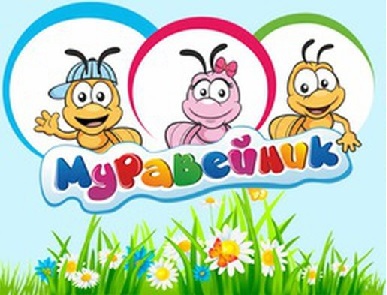 Ежедневно будут публиковаться расписания на следующий день, чтобы вы могли спланировать свою занятость на завтра.Заходите в группу: https://vk.com/susmuravey